Mutations - changes in the genetic codePoint mutation: a single point in the sequence is changed. For instance a G is changed to an A.Compare this to reading a sentenceCats eat big rat. --> point mutation --> Cats eat big hatThe sentence is still almost recognizeable, the protein changed in this case might still function.FRAMESHIFT MUTATION - a point mutation that involves a substitution or deletion, which results in a a shift in the reading frame.Cats eat big rat --> add an additional letter A, and the reading frame changesAca tse atb igr at - this protein does not resemble the original and will probably not be functionalChromosomal MutationsDeletion (A)
Inversion (B)
Translocation (C)
Duplication (D)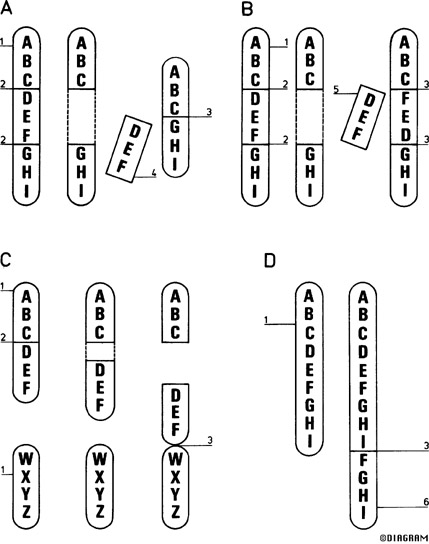 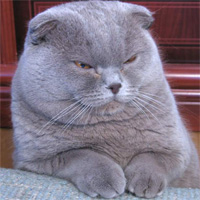 The Scottish Fold cat is a breed created from a single mutation that controls ear shape in cats.Human ChromosomesKaryotype = picture or pattern of chromosomes arranged in homologous pairs & organized by size (See fig. 14-1 p. 341)Humans have 46 chromosomes2 of these are sex chromosomes
XX = female XY = maleThe other 44 chromosomes are known as autosomesHuman TraitsTo study inheritance, biologists use pedigree chartsShows relationships within a family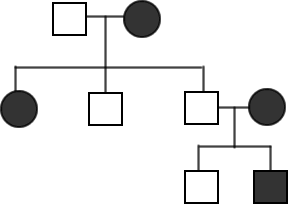 
Many traits are strongly influenced by environmental factors (ex: height,personality)Human Genes = Human genomeOur complete set of genetic info 
Includes tens of thousands of genesGenes controlling blood types were 1st genes to be identified
Most common ones are the ABO & the Rh blood groups ( + and - )
Human Genetic Disorders – Your task will be to write a quick description of each of these disorders with a focus on the cause, effects, and changes to life.  You do not need to write more than 2 or 3 sentences for each one. RecessivePhenylketonuria (PKU)
Tay - Sachs disease recessive
AlbinismDominantAchondroplasia
Huntington's diseaseCodominantSickle-cell disease 
heterozygous is resistant to malaria